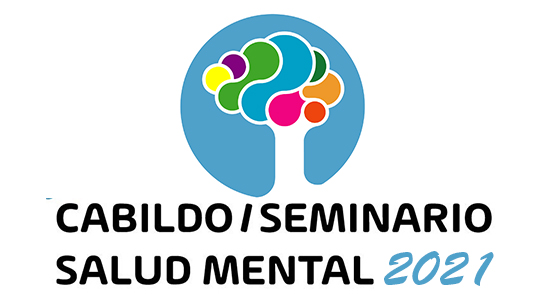 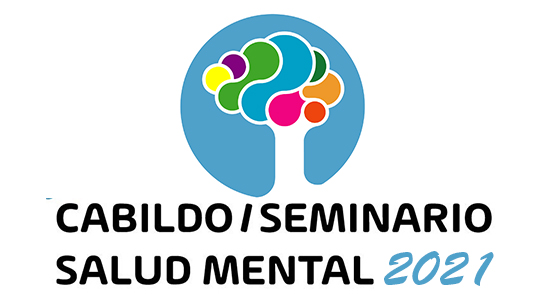 Región de Valparaíso marzo 2021.Seminario-Cabildo: “Salud mental y bienestar para un nuevo Chile”.
Programa Seminario-CabildoContexto de propuesta El proceso constituyente 2021 en curso plantea un desafío importante de legitimación y participación de los distintos actores regionales y nacionales. Es así, que siendo parte de la sociedad civil, y junto a varios actores regionales y el programa de radio de UCV “Activamente”, como Fundación SaviaSalud asumimos la responsabilidad de organizar y construir un espacio de diálogo y debate junto a los actores regionales y nacionales que aporten a la reflexión con propuestas concretas. Objetivo General:Favorecer la producción de propuestas y conocimiento en el ámbito de la salud mental para el proceso constituyente 2021. Organizar, junto a actores regionales y nacionales, cabildo de salud mental en 3 momentos durante el 2021.Objetivos específicos: Articular y coordinar red de actores locales y nacionales interesados en la temática de la salud mental y bienestar. Lanzar plataforma de recolección de datos, dialogo, articulación de redes y propuestas para el constituyente a través de la página www.saludmental2021.clCreación de Documento de sistematización de encuentro.Momentos de la propuesta 1 momento 27 de marzo de 2021.2 momento (por definir).3 momento (por definir).Fecha Sábado 27 de marzo 2021. Horario:9:30 – 14:00.Metodología Expositiva-Participativa-Deliberativa. Modalidad:A distancia a través de Plataforma Zoom Privado posteriormente editado y subido a RRSS.Número de participantes 200 personas Moderador:Salvador Arredondo O.Expositores Salvador Arredondo Olguín, Psicólogo, Magister en Psicología Clínica. Erika Herrera, Coach PNL, conductora de programa Activamente. Moderadora.Juan Ignacio Latorre, Psicólogo, Senador, Máster en Políticas Sociales y Mediación Comunitaria Académico y Máster en Política Pública.Marcos Barraza, Académico de Bachiller en Ciencias y Humanidades. Psicólogo.Gonzalo Lira – Mg. Psicología social, director de Escuela carrera de Sicología Universidad Valparaíso.Lillian Pérez, PHD en Neurociencias Cognitivas Aplicadas, Académica Universidad Playa Ancha, Directora Colegio de Psicólogos. Jessica Alfaro Álvarez. Dra. en Psicóloga Social, Psicóloga.Cecilia Vidal Astroza, Licenciada en Psicología y Psicoterapias Contemporáneas.Verónica Lovera, Psicóloga, Mg. en Psicología Gestáltica.Diego Ancalao, Profesor de Estado, Magister en Desarrollo Local a Escala Humana.Nikolái Soto. Dr. médico Psiquiatra. Moderador, conductor programa Activamente. Moderador. Recursos difusión Redes sociales de las universidades y convocantes. Participantes Universidad Valparaíso.  Universidad de Playa Ancha.Universidad de Santiago de Chile.Universidad de Las Américas.Fundación Instituto de Desarrollo y Liderazgo Indígena.Instituto de Ciencias y Humanidades Alberto Neumann.Programa de radio Activamente UCV.  Fundación SaviaSalud.Colegio de Psicólogos.Los participantes serán convocantes de la actividad y tendrán un número determinado de invitacionesTérminos de referencia de la exposición La exposición tiene una duración de 20 minutos.Se solicita a los expositores un resumen de la exposición en una página tamaño carta. Agregar desde su temática 3 desafíos para el constituyente.Fuente Calibri Light 11Interlineado 1.5 ObjetivoHORA Descripción de la actividadMateriales Participantes Inaugurar y contextualizar el Cabildo de Salud Mental.9:30 - 9:50Se presenta el ciclo Se presenta agenda de la Jornada y metodología.Presentación de página www.saludmental2021.clPPT y resumen de una páginaSalvador Arredondo Olguín Psicólogo, Magister en Psicología Clínica. Contextualizar de lo jurídico hasta el estado del arte de la salud mental en Chile Mesa 1 Se realiza ponencia acerca del camino Constituyente y sus fases. En qué lugar se encuentra el derecho a la salud en particular la salud mental. PPT y resumen de una páginaPresentadora Erika Herrera Coach PNL, conductora de programa ActivamenteContextualizar de lo jurídico hasta el estado del arte de la salud mental en Chile 9:50 - 10:10Chile y el cumplimiento de obligaciones en materia de Derecho a la Salud:El estado de la política pública en salud en general y mental en particular una propuesta de salud mental. ¿Cómo se cumple o no?PPT y resumen de una página.Senador Juan Ignacio Latorre, Psicólogo, Máster en Políticas Sociales y Mediación Comunitaria Académico y Máster en Política Pública.Contextualizar de lo jurídico hasta el estado del arte de la salud mental en Chile 10:10 - 10:30El ejercicio del derecho a la salud mental en Chile:El Estado general de la salud mental en Chile.Desarrollo social y salud mental. Grupos vulnerados en el ejercicio de la salud mental. PPT y resumen de una página.Marcos Barraza, Académico de Bachiller en Ciencias y Humanidades. Psicólogo.Contextualizar de lo jurídico hasta el estado del arte de la salud mental en Chile 10:40 - 10:50Pausa 1 Mesa 2 “Grupos vulnerados” Ponencias de grupos vulnerados y del estado de la salud mental y su acceso. .10:50 - 11:10"Salud mental y bienestar psicosocial infanto juvenil”: Problemáticas y desafíos para una nueva etapa constituyente.PPT y resumen de una páginaGonzalo Lira – Mg. Psicología social, Director de Escuela carrera de Psicología Universidad Valparaíso..11:10 - 11:30Salud mental y Neuro diversidad: Problemáticas y Desafío Constituyente.PPT y resumen de una página.Lillian Pérez, PHD en Neurociencias Cognitivas Aplicadas, Académica Universidad Playa Ancha, Directora Colegio de Psicólogos..11:30 - 11:50 Salud Mental y Disidencia. PPT y resumen de una página.Jessica Alfaro ÁlvarezDra. en Psicóloga Social, Psicóloga..11:50 - 12:10Desafíos en el Abordaje de la Violencia Infanto-Juvenil: Una perspectiva Contextual, Relacional.PPT y resumen de una página.Cecilia Vidal Astroza, Licenciada en Psicología y Psicoterapias Contemporáneas.12:10 - 12:25 Mapuches y Manifiesto del Buen Vivir.PPT y resumen de una página.Verónica Lovera, Psicóloga, Mg. en Psicología Gestáltica.Diego Ancalao, Profesor de Estado, Mg. En Desarrollo Local a Escala Humana.Preguntas e interacción con asistentes acerca de la mesa 2.  Uso tecnología Mentimeter.12:25 - 12:35 Pausa 2 12:35 - 13:00 Mesa 3 Cabildo- deliberación y cierre.Instancias de ofrecimiento de palabra y opiniones a través de preguntas y respuestas de los participantes. Según las líneas temáticas desarrolladas durante el seminario.   Uso tecnología Mentimeter.Nikolái Soto. Dr. médico Psiquiatra. Moderador conductor programa activamente. Participar en momento propositivo y deliberativo. 13:00 - 13:40Preguntas a los paneles. Análisis de Mentimeter.Cierre.